ปัญหา-เฉลย วิชาธรรมวิภาค น.ธ.โท ครั้งที่ ๒โครงการอบรมนักธรรมชั้นโท-เอก ก่อนสอบสนามหลวง ปีที่ ๑๓ คณะสงฆ์อำเภอสองพี่น้อง จังหวัดสุพรรณบุรี ภาค ๑๔ วันเสาร์ที่ ๒๑ ตุลาคม ๒๕๖๐ 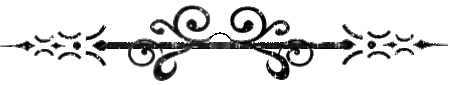 ธรรมที่แสดงไปโดยลำดับ มีชื่อเรียกว่าอะไร?  มีเท่าไร ? อะไรบ้าง ?ตอบ 	เรียกว่า อนุปุพพิกาฯ  มี ๕ อย่าง ฯ  คือ ๑)ทานกถา ๒) สีลกถา ๓)สัคคกถา ๔)กามาทีนวกถา ๕) เนกขัมมาธิสังสกถา ฯ กามคุณ มีเท่าไร? อะไรบ้าง ? จัดให้เหลือเพียงสองได้อย่างไร ?ตอบ 	มี ๕ อย่าง ฯ คือ  รูป เสียง  กลิ่น รส โผฏฐัพพะ ธรรมารมณ์ ฯจัดได้ดังนี้ 	รูป จัดเข้าใน  มหาภูตรูป ฯ  เสียง กลิ่น รส โผฏฐัพพะ จัดเข้าใน  อุปาทายรูป ฯจักษุ ๕ มีอะไรบ้าง ?  พระพุทธเจ้าทรงทราบอัธยาศัยของสัตว์ด้วยจักขุไหน ?                 มีประโยชน์อย่างไร ?ตอบ 	มี ๑)มังสะจักษุ ๒)ทิพย์จักษุ ๓)ปัญญาจักษุ ๔)พุทธจักษุ ๕)สมันตจักษุ ฯ  	ด้วยพุทธจักขุฯ มีประโยชน์  เพราะทำให้กำหนดรู้อุปนิสัยของสัตว์สามารถแสดงธรรมโปรดได้ตรงจริต ฯมาร ๕ มีอะไรบ้าง ? มารอะไรสำคัญที่สุด ?  เพราะเหตุใด ?ตอบ 	มี ๑)ขันธมาร ๒)กิเลสมาร ๓)อภิสังขารมาร ๔)มัจจุมาร ๕)เทวปุตมาร ฯ กิเลสมารสำคัญที่สุด ฯ เพราะเมื่อตกอยู่ในอำนาจของมันแล้ว ย่อมถูกผูกรัดไว้ในสังสารวัฏ ทำให้เสืยคน และหากไม่มีกิเลสมารก็ไม่มีมารอื่น ๆ ฯสุขกับโสมนัส  ทุกข์กับโสมนัส มีลักษณะอย่างเดียวกันหรือไม่ ?   อย่างไร ? จงตอบมาดู ตอบ 	ไม่อย่างเดียวกัน ฯ ในเวทนา ๓ สุขหรือทุกข์  เป็นได้ทั้งทางกายและใจ ฯ  แต่ในเวทนา สุขหรือทุกข์   เป็นทางกายได้อย่างเดียว ฯ ส่วนโสมนัสกับโทมนัส เป็นความรู้สึกทางใจ ฯทิพพจักขุ ในจักขุ ๕ กับอภิญญา ๖ มีทั้งที่เหมือนกัน และต่างกัน ที่เหมือนกัน อย่างไร?และต่างกันอย่างไร?ตอบ	 เหมือนกันโดยความหมาย  คือตาทิพย์ ฯ ต่างกันโดยคุณสมบัติฯในจักขุ ๕ เป็นองค์ สมบัติเฉพาะของพระพุทธเจ้าฯ ในอภิญญา ๖ มีทั้งพระพุทธเจ้าและพระสาวก ฯตัณหาจะเกิดขึ้นเพราะอาศัยธรรมอะไร  จะดับได้ก็อาศัยอะไร ?ตอบ 	เกิดขึ้นเพราะอาศัย ปิยรูป และ สาตรูปฯ จะดับได้ก็เพราะอาศัยความเป็นกลางในปิยรูป และ สาตรูปนั้น  ไม่ทำกายใจให้หวั่นไหว เมื่อประสบกับรูปทั้งสองนั้น  ฯอนุสัยหมายถึงอะไร?  เหตุใดถึงเรียกอย่างนั้น ? อริยมรรค ๔ กำจัดอนุสัยทั้ง ๗ ได้อย่างไร ?ตอบ 	หมายถึง กิเลสที่นอนเนื่องแฝงเร้นในสันดานของสัตว์ ฯ ที่เรียกอย่างนั้นเพราะเป็นกิเลสที่จะปรากฏต่อเมื่อสิ่งเร้ามายั่วยุ ฯโสดาปัติมรรค กำจัดทิฏฐิและวิจิกิจฉาได้อย่างเด็ดขาด ฯ สกทาคามิมรรค กำจัด ทิฏฐิและวิจิกิจฉาได้อย่างเด็ดขาด กับทั้งทำกามราคะให้เบาบางลง ฯ  อนาคามิมรรค กำจัด ทิฏฐิ  วิจิกิจฉา กามราคะ และปฏิฆะ ได้อย่างเด็ดขาด ฯอรหันตมรรค กำจัด อนุสัยทั้ง ๗ ได้อย่างเด็ดขาดฯผู้ที่ยังยินดี  ชอบใจในเมถุนสังโยค ยังถือว่าเป็นพรหมจารีบุคคลหรือไม่ ? เพราะเหตุไร ? ตอบ 	ยังเป็นพรหมจารีบุคคลได้อยู่   แต่ก็ไม่บริสุทธิ์ ฯ  เพราะถือว่าขาด ทะลุ ด่าง และพร้อย   ฯวิญญาณฐิติ กับ สัตตาวาส เหมือนกันหรือต่างกันอย่างไร ?ตอบ 	แตกต่างกัน คือ วิญญาณฐิติ มุ่งถึงสัตว์ที่เป็นที่อาศัยอยู่ของวิญญณฯ สัตตาวาส มุ่งถึงโลกหรือภพเป็นที่อาศัยอยู่ของหมู่สัตว์ ฯพระอธิการวีร  วีรจิตฺโต      ออกปัญหาฝ่ายวิชาการ                          ตรวจแก้ 